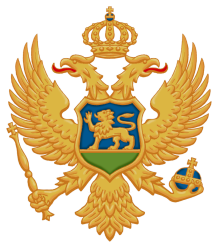 USTAVNI SUD CRNE GORESTATISTIČKI PODACI  O RADU USTAVNOG SUDA Za period od 1.januara 2017. do 31. decembra 2017.godinePregled primljenih, riješenih i neriješenih predmeta u izvještajnom periodu po klasifikacionim oznakamaGrafički prikaz priliva predmeta u odnosu na 2016.godinu             Struktura primljenih predmeta po nadležnostimaPregled neriješenih predmeta na kraju izvještajnog perioda po klasifikacionim oznakama predmeta i po godinamaPregled načina odlučivanja Suda u okviru nadležnostiGrafički prikaz načina rješavanja predmeta klasifikacione oznake U-I u odnosu na ukupan broj riješenih predmeta ove oznakeGrafički prikaz načina rješavanja predmeta klasifikacione oznake U-II u odnosu na ukupan broj riješenih predmeta ove oznakeGrafički prikaz načina rješavanja predmeta klasifikacione oznake UŽ-III u odnosu na ukupan broj riješenih predmeta ove oznakePodaci o radu suda u vijećimaGrafički prikaz rada Ustavnog suda po vijećimaPregled odluka o usvajanju ustavne žalbe, podaci o povrijeđenim pravima u odlukama o usvajanju ustavne žalbeGrafički prikaz broja meritornih odluka u odnosu na oblasti pravaPovrede ustavnih i konvencijskih prava  na koje su podnosioci ustavnih žalbi ukazivali u premetima  u kojima je sud odlučio u 2017.godiniPregled rješenja o odbacivanju ustavne žalbeGrafički prikaz načina rješavanja predmeta klasifikacione oznake U-VII u odnosu na ukupan broj riješenih predmeta ove oznakeUkupan broj neriješenih predmeta na početku izvještajnog periodaUkupan broj primljenih predmeta u izvještajnom perioduUkupan broj predmeta u radu u 2017.godiniUkupan broj predmeta u radu u 2017.godiniPriliv predmeta u odnosu na 2016.godinu*Broj primljenih predmeta u 2016.godiniUkupan broj  riješenih predmetaUkupan broj predmeta u radu na kraju izvještajnog periodaU-I7835113113      -12,5%5261U-I7835113113(U-I 40)*5261U-II8356139139+1,8%5980U-II8356139139(U-II 55)*5980UŽ-IIIU-III126994122102210+7,5%9491261UŽ-IIIU-III126994122102210(UŽ-III 875)*9491261U-V1122-66,6%02U-V1122(U-V 3)*02U-VII/666-60%6/U-VII/666(U-VII 15)*6/Ukupno→1431103910392470+5%10661404Ukupno→1431103910392470(Ukupno 988 primljenih predmeta)*10661404Oznake predmeta→U-IU-IIUŽ-IIIU-IIIU -VUkupnoGodine ↓U-IU-IIUŽ-IIIU-IIIU -VUkupno2012/1( P.P.)//120131///120144/7/112015910(2P.P.)143/162201624(1 P.P.)22 (2 P.P.)4171464201723(2 P.P.)47(4 P.P.)6941765Ukupno6180126121404Način odlučivanjaBroj donijetih odluka/rješenjaOdluka o ukidanju osporene odredbe/odredaba12Odluka o utvrđivanju neustavnosti osporene odredbe/odredaba1Odluka o odbijanju prijedloga2Rješenje o neprihvatanju inicijative18Rješenje o odbacivanju podneska8Rješenje o pokretanju postupka4Ukupno:45Način odlučivanjaBroj donijetih odluka/rješenjaOdluka o ukidanju osporene odredbe/odredaba22Odluka o utvrđivanju neustavnosti i nezakonitosti3Odluka o odbijanju prijedloga2Rješenje o neprihvatanju inicijative13Rješenje o odbacivanju podneska15Rješenje o pokretanju postupka9Rješenje o obustavljanju postupka1Ukupno:65Način odlučivanjaBroj donijetih odluka/rješenjaOdluka o usvajanju ustavne žalbe i ukidanju osporenog akta83Odluka o odbijanju ustavne žalbe611Rješenje o odbacivanju ustavne žalbe231Rješenje o obustavljanju postupka po ustavnoj žalbi12Ukupno:937Način odlučivanjaNačin odlučivanjaVijeća za meritorno odlučivanjeVijeća za meritorno odlučivanjeVijeća za meritorno odlučivanjeVijeće za rješavanje pretpostavki za meritorno odlučivanje      Sjednica Ustavnog suda      Sjednica Ustavnog sudaNačin odlučivanjaNačin odlučivanja      Prvo Vijeće   Drugo Vijeće   Treće vijećeVijeće za rješavanje pretpostavki za meritorno odlučivanje      Sjednica Ustavnog suda      Sjednica Ustavnog sudaOdluka o usvajanju ustavne žalbe i ukidanju osporenog aktaOdluka o usvajanju ustavne žalbe i ukidanju osporenog akta24434/1212Odluka o odbijanju ustavne žalbeOdluka o odbijanju ustavne žalbe284204100/2424Rješenje o odbacivanju ustavne žalbeRješenje o odbacivanju ustavne žalbe91121366Rješenje o obustavljanju postupka po ustavnoj žalbiRješenje o obustavljanju postupka po ustavnoj žalbi6114//UkupnoUkupno3232491062174242Ukupno riješeno na vijećima            937Ukupno riješeno na vijećima            937Ukupno riješeno na vijećima            937Ukupno riješeno na vijećima            937Ukupno riješeno na vijećima            937Pravo iz Ustava/KonvencijeČlan Ustava/KonvencijeBroj odluka u kojima je utvrđena povredaPravo na dostojanstvo i nepovredivost ličnostiČlan 28. Ustava/ Član 2. Konvencije1Pravo na dostojanstvo i nepovredivost ličnostiČlan 28. Ustava/ Član 3. Konvencije3Lišenje slobode iPravo na ličnu slobodu(pritvor).Član 29.i Član 30. / Član 5. Konvencije9Pravo na pravično suđenjeČlan 32. Ustava / Član 6. Konvencije63Pravo na slobodu izražavanjaČlan 47. Ustava / Član 10. Konvencije3Pravo na imovinuČlan 58. Ustava / Član 1. Protokola 1 uz Konvenciju4UKUPNO ODLUKA83Oblast pravaBroj odluka u kojima je utvrđena povreda pravaGrađansko pravo57Upravno pravo1Privredni spor1Krivično pravo18Izvršni postupak5Prekršajni postupak1Ukupno83Oblasti pravaBroj donijetih meritornih odlukaGrađansko pravo532Krivično pravo66Upravno pravo62Prekršajni postupak6Izvršni postupak9Privredni spor19Ukupno:694Ustavna pravaBroj odlukaPravo na porodičan život iz člana 642Zabrana diskriminacije iz člana 8113Pravni poredak iz člana 916Osnov i jednakost iz člana 17277Jednaka zaštita svojih prava i sloboda  iz člana 19356Pravo na pravni lijek iz člana 2098Ograničenje ljudskih prava i sloboda iz člana 2410Privremeno ograničenje prava i sloboda  iz člana 2520Pravo na dostojanstvo i nepovredivost ličnosti iz člana 2825Lišenje slobode iz člana 2923Pravo na ličnu slobodu(pritvor) iz člana 3014Pravo na pravično i javno suđenje iz člana 32591Načelo legaliteta iz člana 339Pretpostavka nevinosti iz člana 3511Pravo na odbranu iz člana 3719Naknada štete zbog nezakonitog postupanja  iz člana 384Kretanje i nastanjivanje iz člana  394Pravo na privatnost iz člana 404Nepovredivost stana iz člana 412Sloboda izražavanja iz člana  473Pravo na slobodu štampe iz člana 491Pravo na imovinu iz člana 58183Preduzetništvo iz člana 596Pravo nasleđivanja iz člana 607Pravo na rad iz člana 6282Prava zaposlenih iz člana 6452Načela sudstva iz člana 11860Saglasnost pravnih propisa iz člana 1453Zabrana povratnog dejstva iz člana 14716Zakonitost pojedinačnih akata iz člana 14812KONVENCIJSKA PRAVABroj odlukaPravo na život član 21Zabrana mučenja član 33Pravo na slobodu i bezbjednost iz člana 5 stav 1 tačka c i st.3 i 419Pravično i javno suđenje iz člana 6 st.1449Sloboda izražavanja iz člana 103Pravo na djelotvoran pravni lijek iz člana 1382Zabrana diskriminacije iz člana 1493Pravo na mirno uživanje imovine iz člana 1 protokola br.1 uz Evropsku konvenciju124Način odlučivanjaBroj donijetih rješenjaRješenje o odbacivanju očigledno neosnovane ustavne žalbe107Rješenje o odbacivanju ustavne žalbe (procesne pretpostavke)136Ukupno243Način odlučivanjaBroj donijetih odluka/rješenjaOdluka o usvajanju izborne žalbe2Rješenje o odbacivanju izborne žalbe4Ukupno:6